INDICAÇÃO Nº 4558/2018Sugere ao Poder Executivo Municipal que realize a instalação de braços e lâmpada em poste defronte ao nº 793 na Rua Mogi Guaçu, no bairro Laranjeiras.Excelentíssimo Senhor Prefeito Municipal, Nos termos do Art. 108 do Regimento Interno desta Casa de Leis, dirijo-me a Vossa Excelência para sugerir ao setor competente que, por intermédio do Setor competente, que realize a instalação de braços e  lâmpada em poste defronte ao nº 793 na Rua Mogi Guaçu, no bairro Laranjeiras, neste município. Justificativa:Este vereador foi procurado por munícipes residentes do bairro Jardim Das Laranjeiras, mais precisamente da Rua Mogi Guaçu, solicitando intermédio junto ao Setor competente para instalação de braço e lâmpada em poste defronte ao nº 793 na Rua Mogi Guaçu, uma vez que no período noturno há muito escuridão no local, fazendo com que indivíduos maus intencionados se aproveitem da situação, trazendo a sensação de insegurança aos moradores.Plenário “Dr. Tancredo Neves”, em 21 de setembro de 2.018.JESUS VENDEDOR-Vereador / Vice Presidente-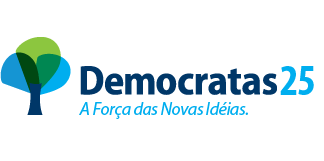 